De conformidad con lo establecido en la Normas Técnicas sobre Presupuesto Público N-1-2012-DC-DFOE, emitidas por medio de Resolución R-DC-024-2012 del Despacho del Contralor, a continuación, se presenta el Informe de Evaluación Presupuestaria del FONAFIFO correspondiente al segundo semestre del 2019.ANÁLISIS DEL COMPORTAMIENTO DE LA EJECUCIÓN DE LOS INGRESOSCuadro Nº 1FONDO NACIONAL DE FINANCIAMIENTO FORESTALEjecución Presupuestaria de Ingresos, al 31 de diciembre del 2019 (Expresada en colones)1. A. Comentarios sobre los Ingresos El cuadro anterior muestra los ingresos percibidos durante el segundo semestre de acuerdo a las fuentes de financiamiento que a continuación se detallan;Cuadro Nº 2Fondo Nacional de Financiamiento ForestalIngresos por Fuente de FinanciamientoPeriodo 2019Con respecto a los ingresos, a continuación, se detallan los aspectos más relevantes:En el segundo semestre del año 2019, el MINAE transfirió del Presupuesto Ordinario de la República la suma de ¢7.959.611.760,74 por concepto del Impuesto Único a los Combustibles, tal como lo indica el artículo Nº 5 de la Ley N° 8114 “Ley de Simplificación y Eficiencia Tributaria”, al cierre del año 2019 se recibió un monto total de ¢13.397.252.273,74, lo que equivale a un 87%. De acuerdo al Decreto Ejecutivo No 32868, durante el segundo semestre la Dirección de Aguas por medio del MINAE transfirió la suma de ¢1.041.424.604,46, al cierre del año 2019 se recibió un monto total de ¢1.322.859.887,46 equivalentes a un 97% de los ingresos estimados por concepto del canon por aprovechamiento de agua.Con base al inciso g) del artículo No 47 de la Ley N° 7575 “Ley Forestal”, durante el segundo semestre se percibieron recursos por la suma de   ¢100.420.000 por concepto del impuesto a la madera, al cierre del año 2019 se recibió el 100% de los recursos a transferir por parte del Sistema Nacional de Áreas de Conservación (SINAC).Por su parte, en cuanto a la venta de servicios, durante el segundo semestre se captaron ingresos adicionales por la suma de ¢184.307.348, al cierre del 2019 se recibió un monto total de ¢347.454.798 equivalentes a un 148% del total presupuestado, por concepto de venta de Unidades Costarricenses de Carbono (UCC´s), Viaje Limpio y convenios de aporte financiero para el Programa de Pago de Servicios Ambientales. Con respecto a los reintegros en efectivo por concepto de devoluciones de pago por parte de los beneficiarios del Programa de Pago de Servicios Ambientales, al cierre del año 2019 se percibieron recursos por la suma de ¢152.317.901, lo que equivale a un 76% del total presupuestado. Al cierre del segundo semestre del año 2019, FONAFIFO presentó recursos de superávit acumulados por la suma de ¢10.160.178.855, conformados por un superávit libre de ¢401.707.746 y un superávit específico (exclusivamente para el pago de contratos de servicios ambientales) de ¢9.758.471.110. 1. B Limitaciones La Administración del FONAFIFO realizó las gestiones de cobro respectivas ante las instancias correspondientes como lo son el MINAE, el SINAC y la Dirección de Aguas. Sin embargo, las transferencias de los recursos fueron muy restringidas por la situación fiscal del país. Cabe indicar que la última transferencia del año, fue recibida el 27 de diciembre del 2019, estos recursos eran requeridos para poder realizar el último pago del año correspondiente a Contratos de Servicios Ambientales.ANÁLISIS DEL COMPORTAMIENTO DE LA EJECUCIÓN DE LOS EGRESOSEn el siguiente cuadro se muestra la ejecución de las subpartidas de egresos, según el siguiente detalle:Cuadro Nº 3FONDO NACIONAL DE FINANCIAMIENTO FORESTALEjecución Presupuestaria de Egresos, al 31 de diciembre del 2019(Expresada en colones)2. A. Comentarios sobre la Ejecución de los EgresosCon respecto a los egresos entre los aspectos de mayor relevancia se encuentran los siguientes:REMUNERACIONESEn este grupo se presupuestó la suma de ¢1.913.699.373, de los cuales en el segundo semestre se ejecutó la suma de ¢898.520.371,99, en total en esta partida se ejecutó la suma de ¢1.748.590.466 equivalentes a un 91%. Estas erogaciones permiten atender las obligaciones salariales de las 89 plazas con cargos fijos del FONAFIFO. SERVICIOSEn este grupo se presupuestó la suma de ¢933.137.395, de los cuales en el segundo semestre se ejecutó la suma de ¢381.820.517,45, en total se ejecutó la suma de ¢686.945.255 equivalentes a un 74%. La contratación de servicios permite atender necesidades de diversa naturaleza identificados como necesarios para el funcionamiento del FONAFIFO.MATERIALES Y SIMINISTROS En este grupo se presupuestó la suma de ¢74.856.370, para la adquisición de materiales como combustibles, productos eléctricos, telefónicos y de cómputo, entre otros, de estos recursos, durante el segundo semestre se ejecutó la suma de ¢36.760.790,43 y en total se ejecutó la suma de ¢48.544.274 equivalente a un 65%.BIENES DURADEROSEn este grupo se presupuestó la suma de ¢126.589.847, de los cuales, en el segundo semestre del año 2019, se ejecutaron ¢63.125.046,92, en total en esta partida se ejecutó un total de ¢71.135.895 equivalentes a un 56%. TRANSFERENCIAS CORRIENTESEn este grupo se presupuestó la suma de ¢17.242.976.856, de los cuales en el segundo semestre se ejecutó la suma de ¢9.874.684.771,22 y en total se ejecutó la suma de ¢15.111.403.160 equivalentes a un 88%.A continuación, se detallan las transferencias más relevantes realizadas durante el año;¢26.078.668 a Internacional Tropical Timber Organization, según el acuerdo país establecido. ¢7.433.593 a la Comisión Nacional de Emergencias de conformidad con lo que establece la Ley N° 8488. “Ley Nacional de emergencias y Prevención del Riesgo”.108.656.304 fondos destinados a la Oficina Nacional Forestal, según lo establecido en el artículo N° 64 del Reglamento a la Ley Forestal N° 7575.¢249.120.000, al Fideicomiso 544-03 FONAFIFO/Banco Nacional “Fondo de impuesto Forestal”, correspondiente a la transferencia recibida del impuesto a la madera.¢91.574.398, al Fideicomiso 544-03 FONAFIFO/Banco Nacional “Fondo de impuesto Forestal”, correspondiente a lo recaudado por reintegros de PSA.¢150.000.000 al Fideicomiso 544-2, para el financiamiento de gastos operativos de conformidad con el presupuesto ordinario para el 2019.¢14.250.583.690, correspondiente a la actividad sustantiva del FONAFIFO en la cual se transfieren recursos a los propietarios (as) de contratos por pago de servicios ambientales. A continuación, se detallan por año de contrato y modalidad los pagos realizadosCuadro Nº4Fondo Nacional De Financiamiento ForestalDetalle De Pagos Por Servicios AmbientalesDEL 01/01/2019 al 31/12/2019(Expresado En Colones)2. B Limitaciones Durante el primer semestre se inició el proceso de contratación de nuevas hectáreas para el Programa de Pago por Servicios Ambientales, con base en la Resolución N° 010-2019-MINAE. Sin embargo, dicha resolución fue necesario modificarla para corregir el monto establecido en el pago de servicios ambientales en la modalidad de protección del bosque y ampliar a 10 años el plazo de los contratos, lo que ocasionó la imposibilidad de iniciar con los pagos respectivos y por ende la ejecución del presupuesto. Esta modificación fue publicada en el Diario Oficial la Gaceta, el pasado 23 de julio, lo cual permitirá, continuar con el trámite de dichos contratos durante el segundo semestre incrementando la ejecución presupuestaria. Adicionalmente, en el segundo semestre muchos propietarios y beneficiarios de fincas dentro del programa de pago de Servicios Ambientales no presentaron a tiempo el cobro de la cuota respectiva, también se presentaron contratos con morosidad lo cual impidió realizar el pago.LIQUIDACION Y RESULTADO Fondo Nacional de Financiamiento ForestalLiquidación Presupuestaria al 31 de diciembre del 2019 (Expresado en colones)Composición del SuperávitDe acuerdo a la liquidación anterior el superávit específico es por la suma de                ¢9.758.471.110, lo cual corresponde a los recursos comprometidos para atender las obligaciones financieras por contratos existentes en el Programa de Pago de Servicios Ambientales.Por su parte el superávit libre es por la suma de ¢401.707.746, los cuales corresponden ¢161.354.890 del periodo 2016, ¢240.352.856 del periodo 2018, al cierre del periodo 2019 no se generó superávit.ANÁLISIS DEL AVANCE DE LOS OBJETIVOS Y METASDesempeño Institucional  y programáticos, en términos de eficiencia, eficacia, economía y calidad El Fondo Nacional de Financiamiento Forestal (Fonafifo), con más de 20 años de ser el medio por el cual el Estado recompensa a quienes poseen bosques con vocación forestal a través de la ley forestal define en su artículo 46 que: “Se crea el Fondo Nacional de Financiamiento Forestal, cuyo objetivo será financiar, para beneficio de pequeños y medianos productores, mediante créditos u otros mecanismos de fomento del manejo del bosque, intervenido o no, los procesos de forestación, reforestación, viveros forestales, sistemas agroforestales, recuperación de áreas denudadas y los cambios tecnológicos en aprovechamiento e industrialización de los recursos forestales. También captará financiamiento para el pago de los servicios ambientales que brindan los bosques, las plantaciones forestales y otras actividades necesarias para fortalecer el desarrollo del sector de recursos naturales, que se establecerán en el reglamento de esta ley.El Fondo Nacional de Financiamiento Forestal contará con personería jurídicainstrumental; salvo que el cooperante o el donante establezca condiciones diferentes paralos beneficiarios.” La institución entonces, se vincula con el Plan Nacional de Desarrollo e Inversión Pública 2019-2022 de la siguiente manera: Objetivo del área Infraestructura, Movilidad y Ordenamiento Territorial: Generar condiciones de planificación urbana, ordenamiento territorial, infraestructura y movilidad para el logro de espacios urbanos y rurales, resilientes, sostenibles e inclusivos. Intervención Estratégica:  Programa Nacional de Reducción de Gases de Efecto Invernadero (GEI)Objetivo: Contribuir al carbono neutralidad con el aporte del sector forestal y sectores clave como transporte público, agropecuario y fomentando la participación de los gobiernos locales para la mitigación del cambio climático. Indicadores: Cantidad de toneladas de dióxido de carbono equivalente reducidas (M. 4.000.000 ton. CO2 equivalente) y Cantidad de toneladas de CO2 equivalente contenido en los bosques bajo contrato de PSA. Intervención estratégica: Programa de Plantaciones de Aprovechamiento Forestal (PPAF) para la restauración del paisaje. Objetivo: Fortalecer las capacidades locales de los micro productores por medio de proyectos agroforestales y silvopastoriles. Indicadores: Cantidad de Proyectos financiados con PPAF (M. 448 proyectos) y Cantidad de proyectos de sistemas mixtos de agroforestería sometidos al PPSA (M. 200 proyectos)De esta manera, el fondo ha distribuido más de 800 millones de dólares desde el año 1997 a la fecha con sus Programas Crédito y Pago por Servicios Ambientales (PSA). Actualmente se cuenta con más de 6 mil contratos activos de PSA y con una cartera crediticia activa que alcanza los 4,2 mil millones de colones. El financiamiento forestal, contribuye al país, desde una perspectiva de desarrollo sostenible, en la cual el bosque es dinamizador de economías locales, que, a la vez, preservan los recursos naturales y proveen a la sociedad de servicios ambientales (almacenamiento de carbono, biodiversidad, recurso hídrico, belleza escénica y otros), provenientes de los bosques y plantaciones forestales. Entre mayor es la inversión forestal, mayor es la capacidad que tiene el país de hacerle frente a los embates del cambio climático, a la vez que promueve mejores prácticas para la mitigación en las actividades forestales.La gestión institucional, se centra en alcanzar los mejores resultados posibles, para que sea cada vez mayor la capacidad del país de conservar los recursos naturales y también, beneficiar directamente a la mayor cantidad de personas productoras de servicios ambientales. El valor público de la institución, está en esta gestión institucional; basada en los más altos estándares de servicio público, siempre enfocado, en facilitar condiciones habilitantes para quienes poseen tierras con vocación forestal, tanto para mejorar sus medios de vida, como para estimular la protección del medio ambiente. Es así, que los resultados obtenidos son muestra de este compromiso institucional con maximizar el uso de los recursos, usarlos eficientemente y que, estos a su vez, sean de fácil acceso para mayor cantidad de personas beneficiarias cada vez. Con los mecanismos de financiamiento mencionados, más la inclusión del Programa de Plantaciones de Aprovechamiento Forestal (PPAF), la institución ha comprendido la necesidad de quienes poseen tierras y plantaciones forestales, brindando asesoría técnica y sobretodo, sacando provecho de las posibilidades que brindan las alianzas interinstitucionales y con organizaciones del sector. Los siguientes cuadros, muestran el avance de las metas estratégicas institucionales de los programas Financiamiento Forestal y Proyectos Especiales. Estos, muestran las metas de cada indicador, su avance anual físico y porcentual. Los siguientes cuadros, muestran el avance de las metas estratégicas institucionales de los programas Financiamiento Forestal y Proyectos Especiales. Estos, muestran las metas de cada indicador, su avance anual físico y porcentual. Programa Presupuestario: Financiamiento ForestalPrograma Presupuestario: Proyectos Especiales Se logró el pago a 37.266,53 hectáreas en todo el país, con más de 142 millones de toneladas de dióxido de carbono equivalente contenido en las tierras y plantaciones forestales sometidas al PSA en todo el país. Cabe resaltar, que más del 16% de las tierras privadas con vocación forestal, están bajo el esquema de pago por servicios ambientales. Es importante anotar, que se sumó dentro de las actividades de PSA Sistemas Mixtos, para incluir la compensación por servicios ambientales de fincas menores de 10 hectáreas, que comparten la actividad forestal con una pecuaria. Este año, se logró la inclusión de 28 proyectos, se espera tener una mayor participación en el año 2020, con la cooperación del Ministerio de Agricultura y Ganadería.   Se otorgaron más de 800 millones de colones en créditos, a productores que invierten en la producción y desarrollo agroforestal, en todo el país, principalmente concentrados en los sub programas de Fomento Productivo e Industria Forestal, que centran su destino a proyectos que utilizan el bosque y los productos que se obtienen de estos para crear cadenas de valor productivas. La institución ha entendido a sus beneficiarios y ha mejorado la atención que se les brinda, a partir de capacitaciones y actividades varias, que incluyen no solo el desarrollo forestal, sino el manejo integral de la finca y su posicionamiento en la cadena de valor. En el PPAF, se incluyeron 55 nuevos proyectos y se capacitó a 90 productores en temas de plantaciones forestales, con la premisa de un crecimiento de economías locales que aprovechan los recursos forestales y aprovechan la integralidad de la finca. Por otro lado, como únicos oferentes del mercado local de carbono, se lograron colocar más de 54 mil Unidades Costarricenses de Compensación, las cuales suman a más de 2,8 millones de dólares adicionales recaudados para el PSA.  Como se puede observar, los resultados muestran un avance importante en temas que la institución ha definido como claves y que, además, están vinculados con las líneas de desarrollo dispuestas así en las intervenciones estratégicas del PNDIP 2019-2022. La alineación de estos resultados con iniciativas nacionales, son muestra de una institución pública, enfocada en crear mayor valor público. Desviaciones de mayor relevancia y medidas correctivasDados los resultados obtenidos, la institución ha ajustado acciones operativas, contextualizada en las condiciones dadas y con el presupuesto disponible para el año 2020. Asimismo, durante ese año, se inicia el trabajo estratégico, para posicionar a la institución como un ente líder en el financiamiento ambiental forestal en el país. El financiamiento de actividades que incluyen todos los servicios ecosistémicos que brinda el territorio, se convierte entonces, en un horizonte para la institución, ya que permite la promoción del sector y el desarrollo del productor desde un abordaje más integral.SITUACIÓN ECONÓMICA FINANCIERA Fondo Nacional de Financiamiento ForestalEstado de Situación FinancieraAl 31 de diciembre del 2019-En miles de colones-   Estado de Situación Financiera Caja y Bancos - Fondos EspecialesEl saldo de caja y bancos correspondiente al 31 de diciembre del 2019, es por un monto de ¢10.172.694,02 mil, de acuerdo a los estados de cuenta emitidos por el Banco Nacional de Costa Rica y la Tesorería Nacional, están debidamente conciliados de acuerdo a la Directriz CN-005-2010 “Conciliación de cuentas reciprocas entre instituciones públicas y la aplicación del devengo” y cuyo detalle se encuentran en la sección de auxiliares del presente documento.Cuentas por cobrar a corto plazoEl saldo en cuentas por cobrar al 31 de diciembre del 2019 por un monto de ¢61,562,58 mil, se encuentra conciliado con base a la Directriz CN-001-2005.Está compuesto de la siguiente forma:Documentos a cobrar a corto plazo por ¢58.171,37Anticipos a corto plazo por ¢1.830,36Otras cuentas a cobrar a corto plazo por ¢1.560,85Cuentas por cobrar a largo plazoAl cierre del segundo semestre la cuenta tiene un saldo de ¢4.155.049,13 mil, que corresponde específicamente a documentos a cobrar a largo plazo.Bienes no concesionadosAl 31 de diciembre del 2019 cuenta con un saldo de ¢324.748,68 mil y se compone de dos rubros importantes:Propiedad, Planta y equipo por un monto de ¢302.497,42 mil.Bienes Intangibles no concesionados, por un monto de ¢22.251,26 mil.	Al 31 de diciembre del 2019, la cuenta tiene un saldo de ¢340.919,22 mil y se compone de los siguientes rubros;Deudas comerciales a corto plazo por la suma de ¢12.462,70Deudas sociales y fiscales a corto plazo, por la suma de ¢277.736,07 milTransferencias a pagar a corto plazo, por la suma de ¢510,63 mil. Documentos a pagar a corto plazo por ¢50.210Deudas a largo plazoAl cierre de este periodo los montos por concepto de documentos a pagar largo plazo se eliminaron, esto se debe a que al cierre del periodo se contabiliza un ajuste por la suma de ¢35.446,6 millones, al aplicar el cambio de política contable para el registro de los pagos por servicios ambientales, según lo aprobado por la Dirección de Contabilidad Nacional, mediante oficio DCN-UCC-0987-2019. El ajuste se originó, al considerar que por la naturaleza de los contratos por servicios ambientales estos no cumplían con la definición de pasivo de acuerdo a lo establecido por las NICSP. CAPITALEl saldo al 31 de diciembre del 2019 es de ¢2.564.041,29 mil, el cual corresponde al registro del patrimonio inicial del Fondo Nacional de Financiamiento Forestal en cumplimiento a lo solicitado por la Contabilidad Nacional, mediante oficio DCN-1542-2013. Estado de Rendimientos Financiero Ingresos y resultados positivos por ventasCorresponde a ingresos por venta de servicios por un monto de ¢348.159,93 mil, son principalmente ingresos provenientes de ventas de “Vuelo Limpio”, Unidades Costarricenses de Carbono UCC´s, convenios por compra/venta de servicios ambientales, ingresos por afectaciones e intereses por depósitos bancarios.Ingresos por transferencias de capitalEl saldo de la cuenta ingresos por transferencias de capital al 31 de diciembre del 2019 es por ¢14.720.112,16 y corresponde a transferencia por Impuesto Único a los Combustibles y transferencia por Canon de Agua, esta cuenta se encuentra conciliadas de acuerdo a la Directriz CN-005-2010.RemuneracionesIncluye gastos al personal como sueldos para cargos fijos, anualidades, dedicación exclusiva y/o prohibición, carrera profesional, salario escolar, aguinaldo, contribuciones a la Caja Costarricense del Seguro Social y el monto para este periodo es la suma de                       ¢ 1.761.074,87 mil.Servicios Se refieren a gastos por servicios públicos, vigilancia, limpieza, seguros, gastos de viajes y transporte, actividades de capacitación, servicios en ciencias económicas, entre otros. El saldo de la cuenta al 31 de diciembre del 2019 es por un monto de ¢678.379,10 mil.Es importante destacar que en el caso del registro de alquiler de edificio se aplica la directriz CN-003-2010.Materiales y suministros Al 31 de diciembre del 2019, se registra un saldo de ¢34.049,81 mil, que corresponde al registro por gastos de combustible, gasto de alimentación y otros materiales como productos electrónicos, herramientas, repuestos y accesorios, entre otros.Consumo de bienes distintos de inventariosEl gasto por depreciación y agotamiento de los bienes duraderos al 31 de dicembre del 2019, es por un monto de ¢112.057,93 mil, lo cual es calculado según lo indicado en las directrices CN-001-2005, CN-001-2010 y lo establecido en la Ley de Impuesto sobre la Renta.Gastos por transferencias corrientes y de capitalAl cierre del 31 de diciembre del 2019 esta cuenta presenta un saldo por ¢14,616.394,69 y corresponde principalmente al pago de servicios ambientales, la cual es la actividad sustantiva de la institución, también corresponde a las transferencias realizadas al Fideicomiso 544-03 “Fondo de impuesto Forestal” por recursos provenientes del impuesto a la madera, así como la transferencia de recursos producto de reintegros de PSA.Ahorro y/o desahorro del períodoComo producto de los ingresos menos de los gastos del periodo 2019, la institución presenta un desahorro de ¢-2.120.613,44.Estado de Flujo de Efectivo         FONDO NACIONAL DE FINANCIAMIENTO FORESTAL     Estado de Flujo de Efectivo	Al 31 de diciembre de 2019	 (En colones)Estado de Cambios en el Patrimonio       FONDO NACIONAL DE FINANCIAMIENTO FORESTAL        Estado de Cambios Patrimonio Al 31 de diciembre de 2019(En miles colones)Razones FinancierasPor la naturaleza de la institución, consideramos que las siguientes razones financieras son las que generan información para la toma de decisiones.Razón Circulante:La razón circulante del FONAFIFO al cierre del primer semestre del 2019 refleja un resultado de 29,08 veces. Lo que representa la cantidad de veces que los activos corrientes alcanzarían para pagar los pasivos a corto plazo.Razón de Endeudamiento: La razón de deuda del FONAFIFO es de un 0,02%, en este caso es importante aclarar que, aunque el resultado de este indicador es muy bajo, esto se debe a que en este periodo se realizaron ajustes a los Estados Financieros al aplicar el cambio de política contable para el registro de los pagos por servicios ambientales, según lo aprobado por la Dirección de Contabilidad Nacional, mediante oficio DCN-UCC-0987-2019. El ajuste se originó, al considerar que por la naturaleza de los contratos por servicios ambientales estos no cumplían con la definición de pasivo de acuerdo a lo establecido por las NICSP. Lo anterior no elimina la responsabilidad y obligación que tiene el Estado de los contratos formalizados, ya que, una vez que los beneficiarios de los contratos cumplan con los requisitos establecidos se reconocerá el pasivo respectivo.MEDIDAS CORRECTIVAS Y ACCIONES DE MEJORADados los resultados obtenidos, la institución ha ajustado acciones operativas, contextualizada en las condiciones dadas y con el presupuesto disponible para el año 2020. Asimismo, durante ese año, se inicia el trabajo estratégico, para posicionar a la institución como un ente líder en el financiamiento ambiental forestal en el país. El financiamiento de actividades que incluyen todos los servicios ecosistémicos que brinda el territorio, se convierte entonces, en un horizonte para la institución, ya que permite la promoción del sector y el desarrollo del productor desde un abordaje más integral.CODIGOINGRESOSPresupuesto AprobadoTotal Ingresos Reales% Ejecución1.0.0.0.00.00.0.0.000INGRESOS CORRIENTES643.540.000703.343.067109%1.3.0.0.00.00.0.0.000INGRESOS NO TRIBUTARIOS442.700.000502.503.067114%1.3.1.0.00.00.0.0.000VENTA DE BIENES Y SERVICIOS235.400.000347.454.798148%1.3.1.2.09.00.0.0.000OTROS SERVICIOS235.400.000347.454.798148%1.3.1.2.09.09.0.0.000VENTA DE OTROS SERVICIOS235.400.000347.454.798148%1.3.2.0.00.00.0.0.000INGRESOS DE LA PROPIEDAD2.300.000181.6528%1.3.2.3.00.00.0.0.000RENTA DE ACTIVOS FINANACIERO2.300.000181.6528%1.3.2.3.03.00.0.0.000OTRAS RENTAS DE ACTIVOS FINANCIEROS2.300.000181.6528%1.3.2.3.03.01.0.0.000INTERESES SOBRE CUENTAS CORRIENTES Y OTROS DEPOSITOS EN BANCOS PUBLICOS500.000181.65236%1.3.2.3.03.04.0.0.000DIFERENCIAS POR TIPO DE CAMBIO1.800.00000%1.3.3.0.00.00.0.0.000MULTAS, SANCIONES, REMATES Y COMISOS5.000.0002.548.71651%1.3.3.1.00.00.0.0.000MULTAS Y SANCIONES5.000.0002.548.71651%1.3.3.1.09.00.0.0.000OTRAS MULTAS Y SANCIONES5.000.0002.548.71651%1.3.9.0.00.00.0.0.000OTROS INGRESOS NO TRIBUTARIOS200.000.000152.317.90176%1.3.9.1.00.00.0.0.000REINTEGROS Y DEVOLUCIONES200.000.000152.317.90176%1.4.0.0.00.00.0.0.000TRANSFERENCIAS CORRIENTES200.840.000200.840.000100%1.4.1.0.00.00.0.0.000TRANSFERENCIAS CORRIENTES DEL SECTOR PUBLICO200.840.000200.840.000100%1.4.1.2.00.00.0.0.000TRANSFERENCIAS CORRIENTES DE ORGANOS DESCONCENTRADOS 200.840.000200.840.000100%2.0.0.0.00.00.0.0.000INGRESOS DE CAPITAL16.796.500.00014.720.112.16188%2.4.0.0.00.00.0.0.000TRANSFERENCIAS DE CAPITAL16.796.500.00014.720.112.16188%2.4.1.0.00.00.0.0.000TRANSFERENCIAS DE CAPITAL DEL SECTOR PUBLICO16.796.500.00014.720.112.16188%2.4.1.1.00.00.0.0.000TRANSFERENCIAS DE CAPITAL DEL GOBIERNO CENTRAL16.796.500.00014.720.112.16188%3.0.0.0.00.00.0.0.000FINANCIAMIENTO2.956.379.38912.403.342.678420%3.3.0.0.00.00.0.0.000RECURSOS DE VIGENCIAS ANTERIORES2.956.379.38912.403.342.678420%3.3.1.0.00.00.0.0.000SUPERAVIT LIBRE12.000.000409.141.3393410%3.3.2.0.00.00.0.0.000SUPERAVIT ESPECIFICO2.944.379.38911.994.201.339407%TOTAL INGRESOS20.396.419.38927.826.797.906136%Fuentes de FinanciamientoIngresos RealesTransferencias del Impuesto a los combustibles 13.397.252.273,74Canon por Aprovechamiento de  Agua 1.322.859.887,46Impuesto a la Madera200.840.000Venta de servicios347.454.798Reintegros efectivo (PSA)152.317.901Intereses por incumplimiento de PSA2.548.715.80Intereses sobre cuentas corrientes181.652Recursos de superávit acumulado12.403.342.678                             TOTAL 27.826.797.906SUBPARTIDANOMBRE SUBPARTIDAPRESUPUESTO APROBADOTOTAL EGRESOS REALES% EJECUCIÓN0Remuneraciones1.913.699.3731.748.590.46691%0.01.01Sueldos para cargos fijos698.420.700655.408.32794%0.01.05Suplencias6.983.9402.648.57538%0.03.01Retribución por años servidos208.242.882195.173.67394%0.03.02Restricción al ejercicio liberal de la profesión 331.259.370297.370.61190%0.03.03Décimotercer mes 120.607.654110.516.88792%0.03.04Salario Escolar105.277.56397.215.18392%0.03.99Otros incentivos salariales97.845.18685.848.96488%0.04.01Contribución patronal al Seguro de Salud de la Caja Costarricense del Seguro Social133.942.221122.972.21492%0.04.05Contribución patronal al Banco Popular y Desarrollo Comunal7.239.5766.646.44592%0.05.01Contribución Patronal al Seguro de Pensiones de la Caja Costarricense del Seguro Social73.559.33267.532.78792%0.05.02Aporte Patronal al Régimen obligatorio de pensiones complementarias21.719.84719.939.37492%0.05.03Aporte Patronal al Fondo de Capitalización Laboral43.440.32639.878.70492%0.05.05Contribución patronal a fondos administrados por entes privados65.160.77647.438.72073%1Servicios933.137.395686.945.25574%1.01.01Alquiler de edificios, locales y terrenos 378.265.842291.394.11377%1.01.02Alquiler de maquinaria, equipo y mobiliario239.820203.10785%1.01.04Alquiler y derechos para telecomunicaciones270.00000%1.01.99Otros alquileres39.900.00014.074.69735%1.02.01Servicio de agua y alcantarillado 7.172.0515.555.99377%1.02.02Servicio de energía eléctrica24.030.00018.056.10775%1.02.03Servicio de correo1.873.3291.739.19993%1.02.04Servicio de telecomunicaciones47.281.25037.732.32680%1.02.99Otros servicios básicos1.331.785288.33522%1.03.01Información7.710.0001.408.93218%1.03.02Publicidad y propaganda18.900.0006.680.30835%1.03.03Impresión, encuadernación y otros7.613.9882.938.24239%1.03.04Transporte de bienes500.00091.42018%1.03.06Comisiones y gastos por servicios financieros y comerciales  131.420.000130.085.51599%1.03.07Servicios de transferencia electrónica de información14.964.00012.280.87382%1.04.02Servicios Jurídicos 5.000.0001.100.00022%1.04.03Servicios de Ingeniería 26.890.0001.800.0007%1.04.04Servicios de ciencias económicas y sociales8.100.0002.400.00030%1.04.05Servicios de desarrollo de sistemas informáticos3.000.0002.804.07993%1.04.06Servicios Generales 82.583.46466.977.39781%1.04.99Otros servicios de gestión y apoyo5.667.3293.552.35463%1.05.01Transporte dentro del país2.521.8571.552.77962%1.05.02Viáticos dentro del país32.428.00022.894.54371%1.05.03Transporte en el exterior1.800.00000%1.05.04Viáticos en el exterior1.202.980186.30015%1.06.01Seguros41.144.00034.960.74785%1.07.01Actividades de capacitación10.400.0009.609.08592%1.07.02Actividades protocolarias y sociales1.100.000150.00014%1.08.01Mantenimiento de edificios, locales y terrenos7.705.0006.904.29990%1.08.05Mantenimiento y reparación de equipo de transporte 1.000.000323.92032%1.08.07Mantenimiento y reparación de equipo y mobiliario de oficina5.186.7004.290.48283%1.08.08Mantenimiento y reparación de equipo de cómputo y sistemas de información 12.500.0003.313.33027%1.08.99Mantenimiento y reparación de otros equipos1.171.0001.032.90088%1.09.99Otros impuestos15.00000%1.99.01Servicios de regulación200.000122.83261%1.99.02Intereses moratorios y multas300.00073.08724%1.99.05Deducibles1.200.000350.00029%1.99.99Otros servicios no especificados550.00017.9533%SUBPARTIDANOMBRE SUBPARTIDAPRESUPUESTO APROBADOTOTAL EGRESOS REALES% EJECUCIÓN2Materiales y Suministros74.856.37048.544.27465%2.01.01Combustible y lubricantes17.804.32311.136.90163%2.01.02Productos farmacéuticos y medicinales870.130677.07478%2.01.04Tintas, pinturas y diluyentes16.160.00012.115.83275%2.01.99Otros productos químicos y conexos76.20061.05080%2.02.03Alimentos y bebidas9.367.0005.704.09061%2.03.01Materiales y productos metálicos690.000358.10052%2.03.04Materiales y productos eléctricos, telefónicos y cómputo 205.00085.22542%2.03.06Materiales y productos de plástico1.040.000293.00028%2.04.01Herramientas e instrumentos 263.000105.60040%2.04.02Repuestos y accesorios2.839.7181.597.70856%2.99.01Útiles y materiales de oficina y cómputo9.674.0008.098.96084%2.99.02Útiles y materiales médicos hospitalario y de investigación152.00054.36136%2.99.03Productos de papel, cartón e impresos7.433.7006.321.19385%2.99.04Textiles y vestuario 4.531.869943.28921%2.99.05Útiles y materiales de limpieza2.152.150522.36824%2.99.06Útiles y materiales de resguardo y seguridad1.097.280207.63419%2.99.07Útiles y materiales de cocina y comedor200.000135.92068%2.99.99Otros útiles materiales y suministros diversos300.000125.97042%3Intereses y comisiones1.800.00000%3.04.05Diferencias por tipo de cambio1.800.0000%5Bienes Duraderos126.093.18071.135.89556%5.01.01Maquinaria y equipo para la producción500.000308.00062%5.01.02Equipo de transporte50.000.00037.522.45075%5.01.03Equipo de comunicación10.930.0008.339.55076%5.01.04Equipo y mobiliario de oficina 12.251.27911.265.06692%5.01.05Equipo y programas de cómputo41.104.9895.963.65415%5.01.06Equipo sanitario, de laboratorio e investigación6.206.9124.807.84077%5.01.99Maquinaria, equipo y mobiliario diverso2.000.0001.083.29754%5.99.03Bienes intangibles3.100.0001.846.03760%6Transferencias Corrientes17.242.976.85615.111.403.16088%6.01.02Transferencias corrientes a órganos desconcentrados227.690.872223.124.46598%6.01.03Transferencias corrientes a instituciones descentralizadas no empresariales108.656.304108.656.304100%6.01.08Fondos en fideicomiso para gasto corriente599.346.800490.914.29082%6.02.99Otras transferencias a personas16.206.278.86714.252.820.69588%6.03.01Prestaciones Legales19.657.8172.671.72114%6.03.99Otras prestaciones13.305.1966.365.81948%6.04.04Transferencias Corrientes a otras entidades privadas sin fines de lucro25.000.00000%6.06.01Indemnizaciones14.088.685165.0001%6.06.02Reintegros o devoluciones1.500.000606.19840%6.07.01Transferencias corrientes a organismos internacionales27.452.31526.078.66895%9Cuentas Especiales103.856.21500%9.02.01Sumas libres sin asignación presupuestaria103.856.21500%TOTALESTOTALES20.396.419.389  17.666.619.051 87%Año del Contrato  Protección  de Bosque Protección  de Bosque Reforestación   Reforestación   SAF  SAF  Manejo de Bosque   Manejo de Bosque  Sistemas Mixtos Regeneración  Regeneración Año del Contrato  Has  Monto   Has  Monto   Árboles  Monto   Has  Monto   Has  Monto   Has  Monto  2005                      2            345.293 2008                    28            692.426 2009                    35               862.238                     34         1.541.464 2010                    19               876.821                     53         1.660.656 2011                    52            1.990.812                     86         2.445.943 2012             52.596     2.162.829.836                   200         5.706.846                1.305            306.958                   197       10.476.302                   868         20.706.292 2013             51.857     2.384.386.496                   435       21.977.518                3.791            615.452                   132         5.041.235                2.998         81.758.275 2014               9.103        366.584.306                   698       26.853.534                   891              91.426                   531         13.764.727 2015             53.968     2.085.919.076                1.868     135.481.373              25.048         4.519.296                   234         7.574.021                2.493         82.287.905 2016             37.819     1.572.550.345                1.571     194.755.927            142.345       41.036.303                   282         7.756.020                1.629         47.733.354 2017             36.899     1.443.988.564                1.371     178.868.026              68.983       22.987.519                   208         5.784.322                1.389         31.712.852 2018             40.009     1.596.410.553                   739     214.054.958            312.990     162.679.633                4.200         1.612.740                2.680         60.260.126 2019             30.585     1.108.075.542                   255       62.077.906              32.590       22.654.592              25.119         7.744.222                1.824         41.405.894 SubTotal           312.941   12.724.474.589                7.339     846.461.870            587.943     254.891.179                1.052       36.631.901              29.319         9.356.962              14.411       379.629.427 Total PagadoTotal PagadoTotal PagadoTotal PagadoTotal PagadoTotal PagadoTotal PagadoTotal PagadoTotal Pagado 14.251.445.928 Monto Financiado con recursos de FONAFIFO Monto Financiado con recursos de FONAFIFO Monto Financiado con recursos de FONAFIFO Monto Financiado con recursos de FONAFIFO Monto Financiado con recursos de FONAFIFO Monto Financiado con recursos de FONAFIFO Monto Financiado con recursos de FONAFIFO Monto Financiado con recursos de FONAFIFO Monto Financiado con recursos de FONAFIFO  14.250.583.690 Monto Financiado con recursos del FideicomisoMonto Financiado con recursos del FideicomisoMonto Financiado con recursos del FideicomisoMonto Financiado con recursos del FideicomisoMonto Financiado con recursos del FideicomisoMonto Financiado con recursos del FideicomisoMonto Financiado con recursos del FideicomisoMonto Financiado con recursos del FideicomisoMonto Financiado con recursos del FideicomisoMonto Financiado con recursos del FideicomisoMonto Financiado con recursos del FideicomisoMonto Financiado con recursos del Fideicomiso             862.238 Fondo Nacional de Financiamiento ForestalFondo Nacional de Financiamiento ForestalFondo Nacional de Financiamiento ForestalLiquidación Presupuestaria  al 31 de diciembre del 2019Liquidación Presupuestaria  al 31 de diciembre del 2019Liquidación Presupuestaria  al 31 de diciembre del 2019Ingresos Presupuestados20.396.419.389MenosIngresos Reales27.826.797.906Superávit o Déficit de Ingresos-7.430.378.517Egresos Presupuestados20.396.419.389MenosEgresos Reales17.666.619.051Superávit o Déficit de Egresos2.729.800.338Superávit Acumulado10.160.178.855Superávit Libre401.707.746Superávit específico9.758.471.110Superávit Acumulado10.160.178.855ProductoIndicadorMetaResultado AbsolutoResultado RelativoPago por Servicios Ambientales Cantidad de toneladas de CO2 equivalente contenido en los bosques bajo contratos de Pago por Servicios Ambientales115.000.000 ton CO2 equivalente142.700.053,95124,09%Pago por Servicios Ambientales Cantidad de proyectos de sistemas mixtos de agroforestería sometidos al Programa de Pago por Servicios Ambientales50 proyectos2856,00%Pago por Servicios Ambientales Número de hectáreas de bosque y plantaciones sometidas al Programa de Pago de Servicios Ambientales (PPSA)300.000 hectáreas337.266,53112,42%Pago por Servicios Ambientales Cantidad de unidades nacionales de compensación comercializadas52.000 UCC54.055103,95%Pago por Servicios Ambientales Cantidad de proyectos agroforestales financiados con el Programa de Plantaciones de Aprovechamiento Forestal (PPAF)78 proyectos5570,51%Crédito ForestalMonto anual colocado en créditos forestales₡1.042.406.466₡880.624.678,7692,75%ProductoIndicadorMetaResultado AbsolutoResultado RelativoREDD+Cantidad de toneladas de dióxido de carbono equivalente (t CO2 eq. año-1) reducidas No Se reporta este año No Se reporta este año No Se reporta este año DescripciónNotaAño 2019Año 2018ACTIVOActivo CorrienteEfectivo y equivalentes de efectivo310.172.694,0212.425.060,23Efectivo10.172.694,0212.425.060,23Cuentas a cobrar a corto plazo561.562,584.235.804,34Transferencias a cobrar a corto plazo04.151.065,23Documentos a cobrar a corto plazo58.171,3779.186,00Anticipos a corto plazo1.830,36Otras cuentas a cobrar a corto plazo1.560,855.553,11Inventarios636.878,842.035,06Materiales y suministros para consumo y prestación de servicios36.878,842.035,06Otros activos a corto plazo78.182,600Gastos a devengar a corto plazo8.182,60Total del Activo Corriente10.279.318,0516.662.899,63Activo No CorrienteCuentas a cobrar a largo plazo94.155.049,1319.413,33Documentos a cobrar a largo plazo4.155.049,1319.413,33Bienes no concesionados10324.748,6841.202.307,19Propiedades, planta y equipos explotados302.497,42319.858,61Bienes intangibles no concesionados22.251,2640.882.448,59Total del Activo no Corriente4.479.797,8141.221.720,52TOTAL DEL ACTIVO14.759.115,8657.884.620,15PASIVOPasivo CorrienteDeudas a corto plazo14340.919,405.705.112,01Deudas comerciales a corto plazo12.462,70950,38Deudas sociales y fiscales a corto plazo277.736,07278.812,05Transferencias a pagar a corto plazo510,63510,63Documentos a pagar a corto plazo50.210,005.424.838,95Fondos de terceros y en garantía1612.510,116.421,03Depósitos en garantía12.510,116.421,03Total del Pasivo Corriente353.429,515.711.533,04Pasivo No CorrienteDeudas a largo plazo19035.466.345,32Documentos a pagar a largo plazo035.466.345,32Total del Pasivo no Corriente035.466.345,32TOTAL DEL PASIVO353.429,5141.177.878,36PATRIMONIOPatrimonio públicoCapital242.564.041,297.362.170,58Capital inicial7.362.170,587.362.170,58Incorporaciones al capital-4.798.129,28Resultados acumulados2811.841.645,069.344.571,21Resultados acumulados de ejercicios anteriores13.962.258,5010.535.621,72Resultado del ejercicio-2.120.613,44-1.191.050,51TOTAL DEL PATRIMONIO14.405.686,3516.706.741,79TOTAL DEL PASIVO Y PATRIMONIO14.759.115,8657.884.620,15Fondo Nacional de Financiamiento ForestalEstado de Rendimiento FinancieraDel 01 de enero de 2019 al 31 de diciembre del 2019-En miles de colonesGASTOSGastos de funcionamientoGastos en personal581.761.074,871.870.160,62Remuneraciones Básicas762.363,82737.846,82Remuneraciones eventuales0137.147,03Incentivos salariales690.947,23676.809,55Contribuciones patronales al desarrollo y la seguridad social130.141,04128.711,26Contribuciones patronales a fondos de pensiones y a otros fondos de capitalización175.309,27166.689,14Asistencia social y beneficios al personal2.313,5022.956,81Otros gastos en personalServicios59678.379,10665.092,31Alquileres y derechos sobre bienes305.671,92405.999,84Servicios básicos63.371,9660.534,60Servicios comerciales y financieros153.485,2823.828,86Servicios de gestión y apoyo78.633,83100.633,61Gastos de viaje y transporte24.459,0027.234,67Seguros, reaseguros y otras obligaciones26.952,7723.971,86Capacitación y protocolo9.759,0922.109,02Mantenimiento y reparaciones15.904,48666Otros servicios140,78113,86Materiales y suministros consumidos6034.049,8125.385,47Productos químicos y conexos19.572,1014.918,37Alimentos y productos agropecuarios4.906,781.817,59Materiales y productos de uso en la construcción y mantenimiento736,32192,55Herramientas, repuestos y accesorios1.663,76710,27Útiles, materiales y suministros diversos7.170,857.746,69Consumo de bienes distintos de inventarios61112.057,9399.903,49Consumo de bienes no concesionados112.057,9399.903,49Pérdidas por deterioro y desvalorización de bienes 624.842,46878,68Deterioro y desvalorización de bienes no concesionados4.842,46878,68Otros gastos financieros6773,09463,16Intereses por deudas sociales y fiscales73,09463,16Transferencias corrientes7114.616.394,6915.325.245,73Transferencias corrientes al sector privado interno14.258.315,3714.651.962,60Transferencias corrientes al sector público interno332.000,66637.079,00Transferencias corrientes al sector externo26.078,6736.204,13Resultados negativos por tenencia y por exposición a la inflación7318.779,916.720,03Diferencias de cambio negativas por activos18.651,696.359,04Diferencias de cambio negativas por pasivos128,21360,99Otros gastos y resultados negativos75956,9910,63Gastos y resultados negativos varios956,9910,63TOTAL DE GASTOS17.226.608,7617.994.760,13AHORRO y/o DESAHORRO DEL PERIODO-2.120.613,44-1.191.050,51DescripciónNota NºEjercicio 2019Ejercicio 2018FLUJOS DE EFECTIVO DE LAS ACTIVIDADES DE OPERACIÓNCobros76694.732,44684.261,91Cobros por multas, sanciones, remates y confiscaciones de origen no tributario2.548,7211.865,35Cobros por ventas de inventarios, servicios y derechos administrativos347.454,80264.990,55Cobros por ingresos de la propiedad181,6514.310,94Cobros por transferencias 200.840,00249.120,00Otros cobros por actividades de operación143.707,28143.975,07Pagos7717.596.074,9117.719.348,85Pagos por beneficios al personal1.748.551,661.725.093,97Pagos por servicios y adquisiciones de inventarios (incluye anticipos)736.120,10686.623,28Pagos por otras transferencias 15.111.403,1615.300.104,01Otros pagos por actividades de operación7.527,59Flujos netos de efectivo por actividades de operación-16.901.342,47-17.035.086,94FLUJOS DE EFECTIVO DE LAS ACTIVIDADES DE INVERSIÓNCobros780,000,00Pagos7971.135,89130.145,76Pagos por adquisición de bienes distintos de inventarios71.135,89130.145,76Flujos netos de efectivo por actividades de inversión-71.135,89-130.145,76FLUJOS DE EFECTIVO DE LAS ACTIVIDADES DE FINANCIACIÓNCobros8014.720.112,1616.142.079,72Cobros por incrementos de capital y transferencias de capital14.720.112,1616.142.079,72Pagos810,000,00Flujos netos de efectivo por actividades de financiación14.720.112,1616.142.079,72Incremento/Disminución neta de efectivo y equivalentes de efectivo por flujos de actividades-2.252.366,20-1.023.152,98Incremento/Disminución neta de efectivo y equivalentes de efectivo por diferencias de cambio no realizadasIncremento/Disminución neta de efectivo y equivalentes de efectivo por diferencias de cambio no realizadas0,000,00Efectivo y equivalentes de efectivo al inicio del ejercicio12.425.060,2313.448.213,20Efectivo y equivalentes de efectivo al final del ejercicio8210.172.694,0212.425.060,23Cuenta ConceptoCapitalResultados acumuladosTotal PatrimonioCuenta ConceptoCapitalResultados acumuladosTotal PatrimonioCuenta ConceptoCapitalResultados acumuladosTotal PatrimonioCuenta Concepto311315Saldos al 31/12/20180,000,000,00Variaciones del ejercicio Variaciones del ejercicio Variaciones del ejercicio Variaciones del ejercicio Variaciones del ejercicio 3.1.1.01.Capital inicial7.362.170,587.362.170,583.1.1.02.Incorporaciones al capital-4.798.129,28-4.798.129,283.1.5.01.Resultados acumulados de ejercicios anteriores13.962.258,5013.962.258,503.1.5.02.Resultado del ejercicio-2.120.613,44-2.120.613,44Total de variaciones del ejercicio2.564.041,2911.841.645,0614.405.686,35Saldos del período2.564.041,2911.841.645,0614.405.686,35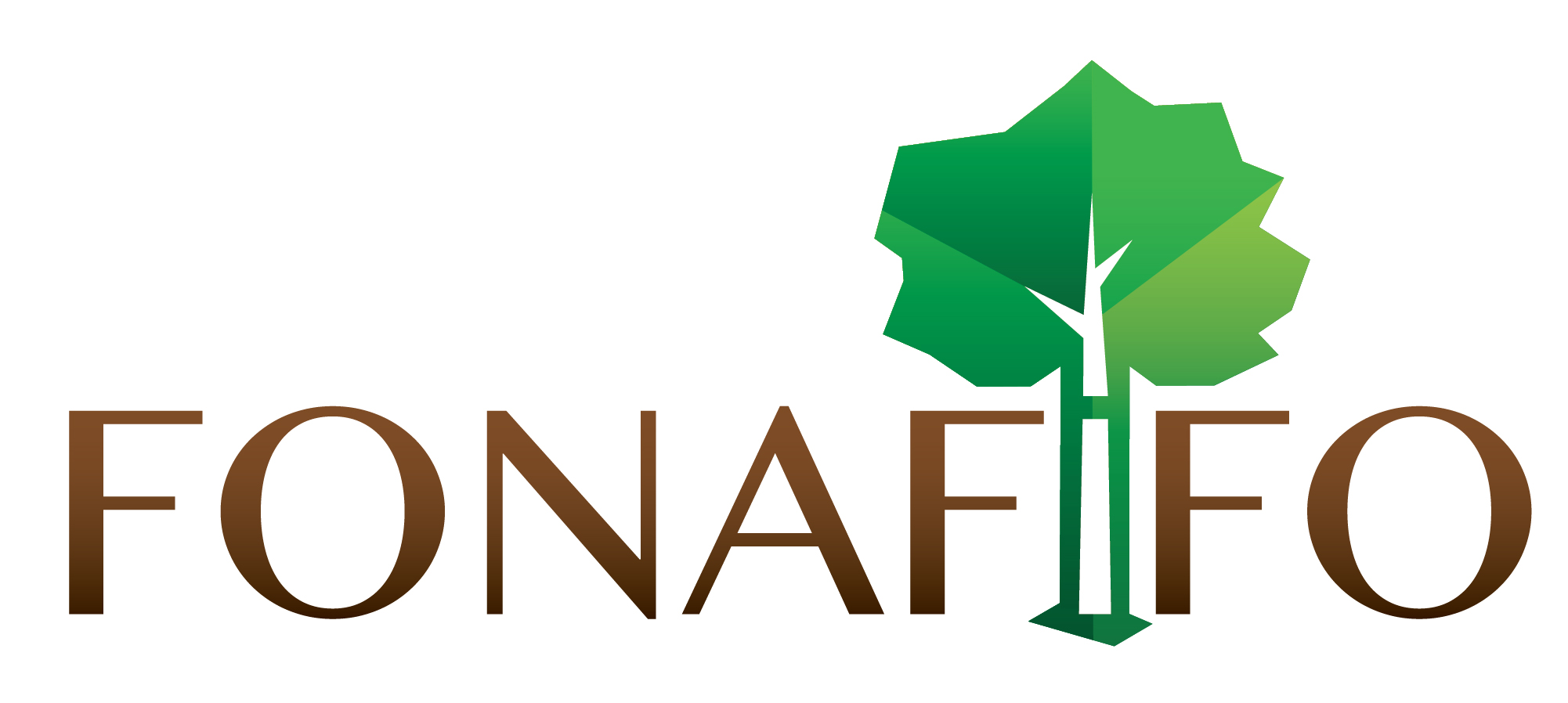 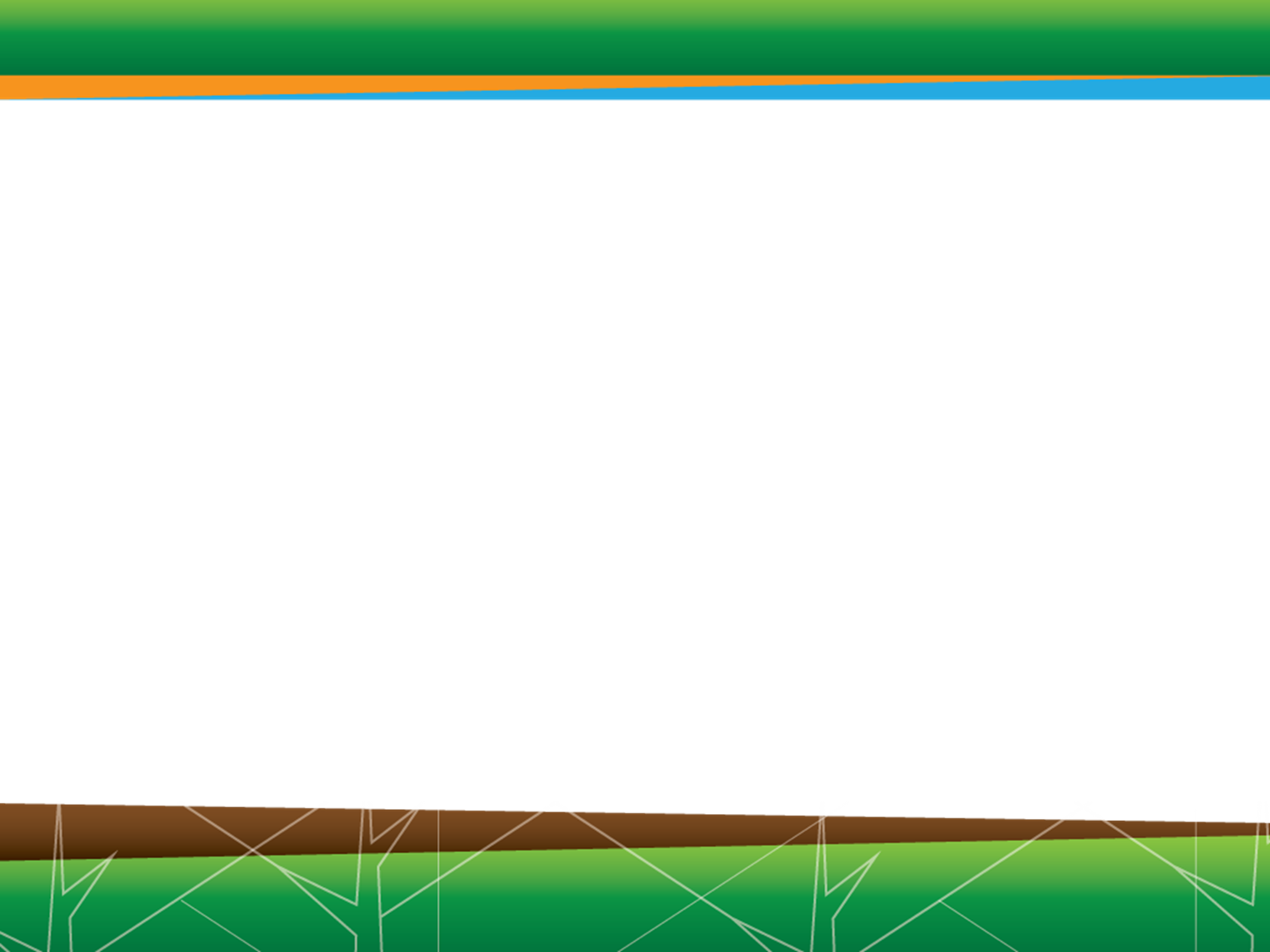 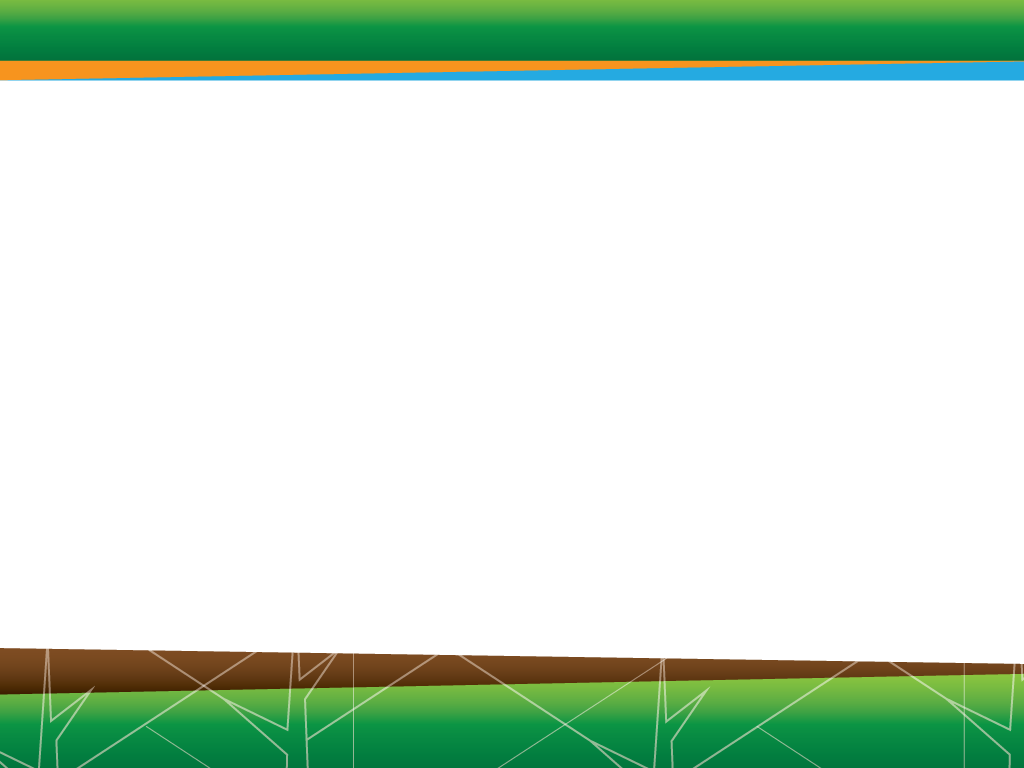 